August 17th, 2020 AEC Europe | Dodge and RAM | Official importer AEC Europe prepares distribution of 2021 RAM 1500 TRX for European marketFuel consumption with 6.2L V8 HEMI®: City 22.0 l / 100km, Highway 14.0 l / 100km, Comb. 18.5 l / 100km; CO2 emissions combined: 506 g / km; CO2 efficiency class: G *). Picture shows TRX Model with Mopar Accessories.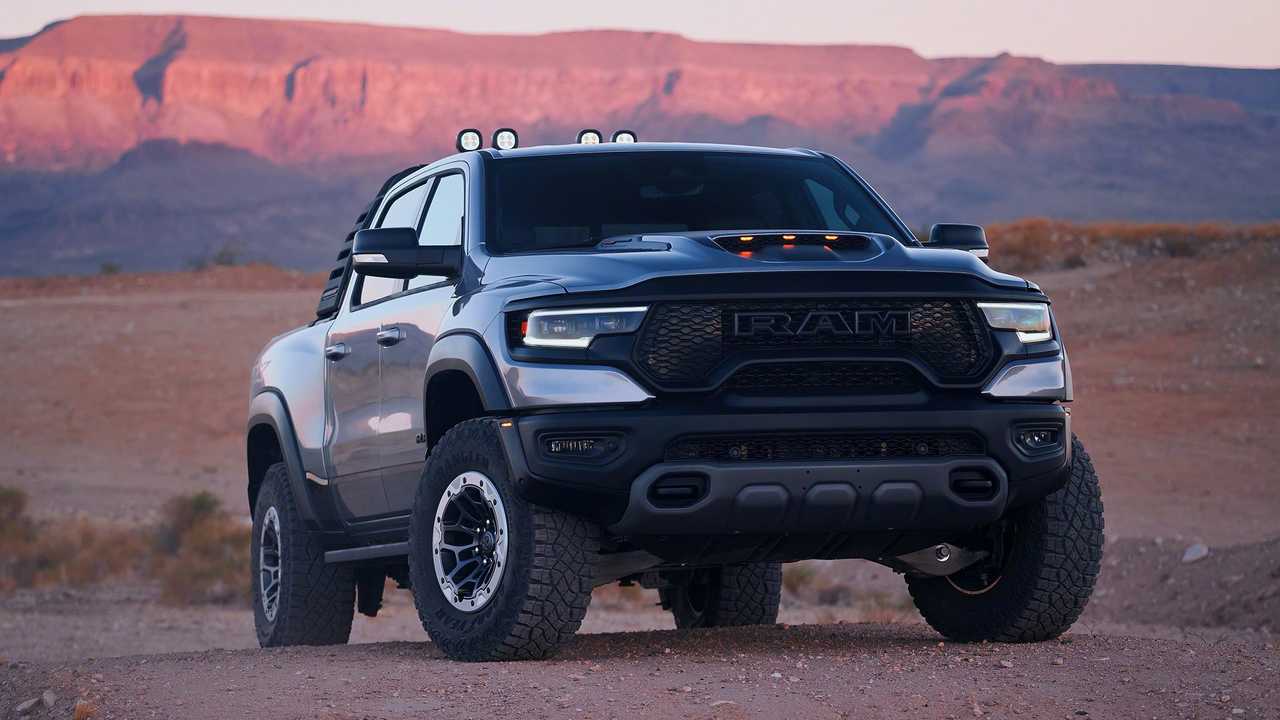 AEC Europe, official importer of Fiat Chrysler Automobiles’ (FCA) brands Dodge and RAM in the EU / EFTA, is preparing the import and distribution of the new 2021 RAM 1500 TRX.Following Fiat Chrysler Automobiles’ unveiling of the highly anticipated 2021 RAM 1500 Rebel TRX, powered by a supercharged 6.2-liter V8 engine with 702 horsepower output, AEC Europe announces its preparations to import and distribute the new addition to the RAM Trucks family in EU / EFTA countries.https://media.fcanorthamerica.com/newsrelease.do?id=21982&mid=1In line with the importer’s established market launch processes for the current Dodge and RAM product line-up, AEC Europe is working on tests and adaptation to EU-standards and the subsequent distribution through the official dealer network of over 125 partners in all of Europe.“We have a very optimistic outlook on the 2021 RAM 1500 TRX launch. This is owed to a steadily growing demand for high-performance pick-ups in Europe and therefore expected popularity of this unique model of the RAM series. The 2021 RAM 1500 TRX will undergo tests to ensure its compliance with EU regulations and is expected to be available for deliveries starting December 2020.”, says John R. F. Muratori, Chief Operating Officer at AEC Europe.About Auto Export Corporation (AEC)Auto Export Corporation (AEC) is a global automotive distributor and a service provider for OEMs and suppliers in the areas of general distribution (official FCA importer and distributor of Dodge & RAM vehicles and parts in Europe), market homologation incl. own R&D facility and processing center in Antwerp, parts distribution and warehouse, automotive consulting, automotive finance (partner of Santander Consumer Bank in key European markets), fleet operations, logistics solutions as well as retail operations.  AEC has local operations and facilities in its focus markets in NAFTA, EMEA and APAC. Customers turn to AEC for its reliable solutions and existing infrastructure that includes a vast contractual network of retail dealerships and key partners in the automotive industry. About AEC Europe – an Auto Export Corporation (AEC) Subsidiary As an official importer of the Fiat Chrysler (FCA) Dodge & RAM branded vehicles and parts in Europe, AEC Europe is responsible for the distribution and retail network development of the American brands. Over 125 European AEC dealers were officially appointed and authorized by the manufacturer. The service portfolio of the importer towards its network includes market homologation, warranty, parts, recall administration as well as financial services but also certification and training. 